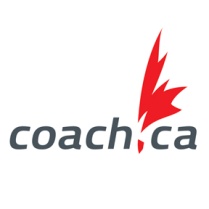 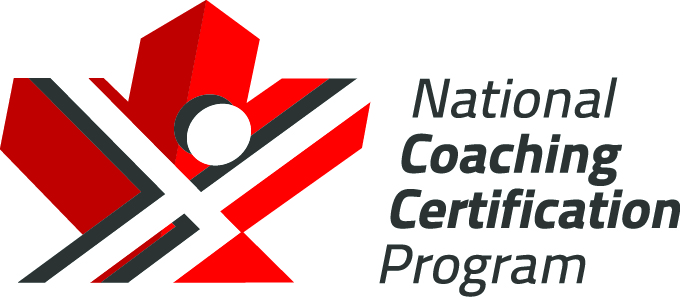   TEAM:						DATE:				TIME:  				LOCATION:	LTAD STAGE:SAFETY NOTES:PROGRAM PHILOSOPHY:			PRACTICE GOAL(S):INTRODUCTORY MESSAGES:WARM-UP:	MAIN PART:	COOL-DOWN:	CONCLUDING MESSAGES: ACTIVITIESTIMEPURPOSECOACHING POINTSEQUIPMENT NEEDEDWarm-up activity 1Warm-up activity 2ACTIVITIESTIMEPURPOSECOACHING POINTSEQUIPMENT NEEDEDMain activity 1Main activity 2Main activity 3ACTIVITIESTIMEPURPOSECOACHING POINTSEQUIPMENT NEEDEDCool-down activity 1Cool-down activity 2